RENCANA PELAKSANAAN PEMBELAJARAN (RPP)Sekolah			: SMAN Mata Pelajaran		: FISIKAKelas/ Semester		: X/ 1Materi Pokok			: GLB dan GLBBAlokasi Waktu		: 12 jam (@ 45 menit)A. Kompetensi Dasar dan IndikatorB. Tujuan PembelajaranMelalui kegiatan pembelajaran menggunakan Discovery Learning, peserta didik dapat:Menghayati dan mengamalkan ajaran agama yang dianutnya.Menghayati dan mengamalkan perilaku jujur, disiplin, tanggungjawab, peduli (gotong royong, kerjasama, toleran, damai), santun, responsif dan proaktif.Menganalisis besaran-besaran fisis pada GLB dan GLBB berikut penerapannya dalam kehidupan sehari-hari misalnya keselamatan lalu lintas Menyajikan data dan grafik hasil percobaan gerak benda untuk menyelidiki karakteristik GLB dan GLBB berikut makna fisisnya Materi Pembelajaran Karakteristik GLB dan GLBBContoh GLB dan GLBBGrafik GLB dan GLBBKecepatan benda pada GLBPercepatan pada GLBBJabaran materi pembelajaran sesuai dengan dimensi pengetahuan:Metode PembelajaranModel Pembelajaran   :   Diskoveri/InkuiriMetode		      :   Diskusi, eksperimen, presentasiMedia PembelajaranSumber pembelajaran:Langkah-langkah PembelajaranPertemuan pertama (3 JP)3.4.1 Mengidentifikasikan karakteristik GLB dan GLBB3.4.2 Memberikan contoh GLB dan GLBB3.4.3 Membedakan grafik GLB dan GLBBI. Kegiatan Pendahuluan (15’)Menyiapkan peserta didik secara psikis dan fisik untuk mengikuti proses pembelajaran, misalnya berdoa, melakukan presensi siswa, menanyakan kabar dari peserta didik)Memberi motivasi belajar peserta didik secara kontekstual sesuai manfaat dan aplikasi materi ajar dalam kehidupan sehari-hari, misalnya memberikan contoh agar peserta didik mengutamakan keselamatan dalam berkendaraan dengan mengatur kecepatan gerak kendaraannya.Mengajukan pertanyaan-pertanyaan yang mengaitkan pengetahuan sebelumnya dengan materi yang akan dipelajari. Sebagai contoh menanyakan kembali perbedaan besaran vektor dan besaran skalar.Menjelaskan tujuan pembelajaran atau kompetensi dasar yang akan dicapai; dan Menyampaikan cakupan materi dan penjelasan uraian kegiatan sesuai silabus. II. Kegiatan Inti (105 ‘)Pembelajaran dilakukan menggunakan model discovery dengan tahapan sebagai berikut:Stimulation. Guru memberikan stimulus dengan menyajikan animasi tentang gerakan duamobil yang bergerak pada lintasan lurus.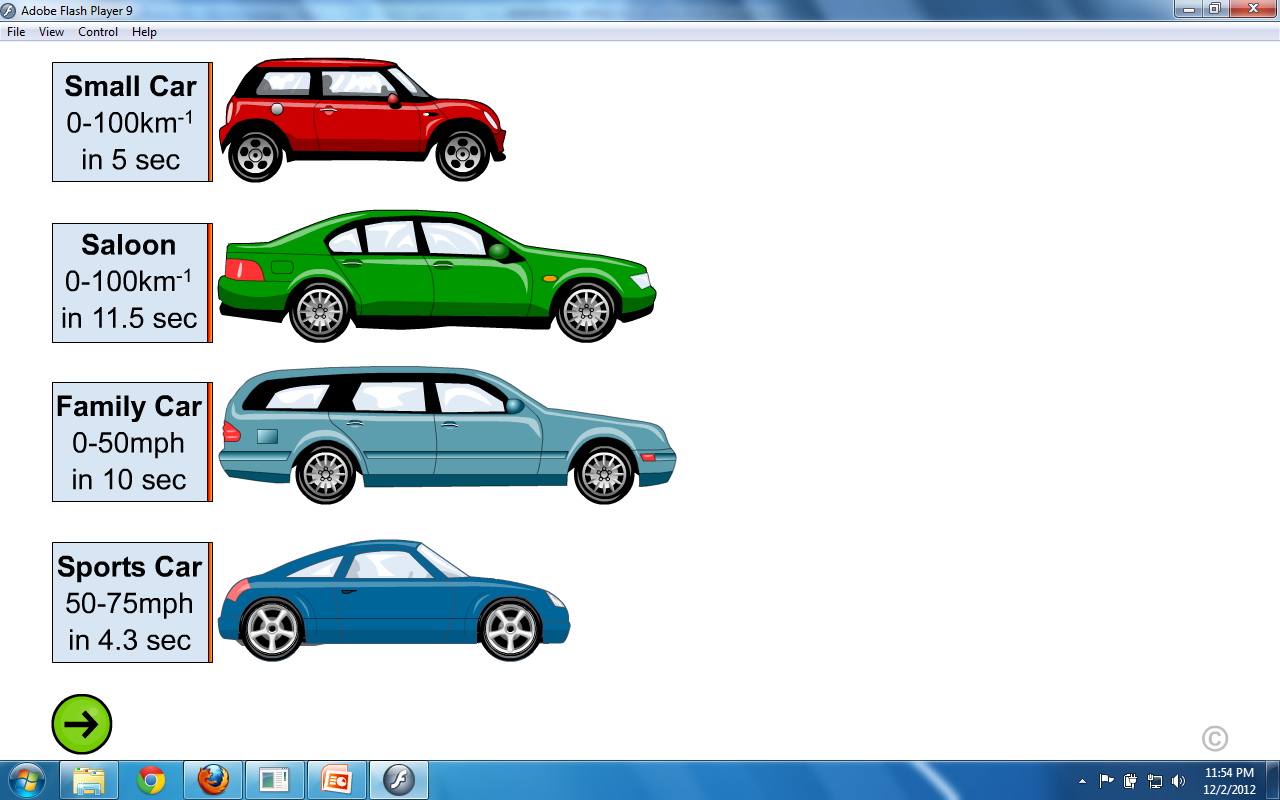 Problem Statement.Melalui diskusi Peserta didik mengidentifikasi data yang berkaitan dengan gerak dua mobil, yaitu waktu,perpindahan, jarak yang ditempuh, dan grafik melalui pertanyaan sebagai berikut: “apakah waktu yang dibutuhkan kedua mobil sama?, apakah perpindahan mobil sama? Mana darikedua mobil yang melakukan GLB dan GLBB, mengapa? ”. Data Collecting.Melalui diskusi kelompok Peserta didik mencari serta mengumpulkan data/informasi yang berkaitan dengan GLB dan GLBBmelalui demonstrasi menggunakan mobil mainan dan tiker timer dan studi pustaka melalui buku paket Fisika  kelas X dan  intenet.Data Processing.  Peserta didik melakukan diskusi untuk melakukan pengolahan data gunamerumuskan karateristik, contoh, dan grafik GLB dan GLBB.Verification.Peserta didik melakukan verifikasi data dari hasil diskusi kelompok melalui sesi presentasi kelompok dan proses pembelajaran diarahkan ke bentuk tanya jawab yang berhubungan karakteristikGLB dan GLBB.Generalization.Peserta didik membuat kesimpulan dan laporan berdasarkan data hasil verifikasi, tentang GLB dan GLBB. Selama kegiatan berlangsung, guru mengamati kegiatan peserta didik dan memfasilitasi kebutuhan peserta didik.III.Kegiatan Penutup (15’)Guru memfasilitasi peserta didik dalam menemukan kesimpulan tentangkarakteristik GLB dan GLBB. Guru melakukan penilaian (sebagai umpan balik) untuk mengetahui tingkat ketercapaian indikator. (terlampir)Guru memberikan tugas kepada peserta didik sebagai program tindak lanjut, yaitu menyusun menggambar grafik GLB dan GLBB. (terlampir)Menginformasikan rencana kegiatan pembelajaran untuk pertemuan berikutnya, yaitu: menentukan kecepatan pada GLB  dan percepatan pada GLBB.----------------------------------------------------------------------------------------------------------------PenilaianTes tertulis dan PenugasanLampiran-lampiran:Lampiran 1: Instrumen Penilaian Pertemuan 1Instrumen Penilaian Pertemuan 1:Gerak suatu mobil dinyatakan dalam grafik hubungan jarak (s) dan waktu (t) seperti gambar berikut!Berdasarkan grafik di atas, maka:Apakah makna dari grafik tersebutBerapa meter jarak yang ditempuh mobil pada saat t=10 s Berapa sekon waktu yang diperlukan mobil untuk menempuh jarak 100 mMobil melakukan dua gerakan pada permukaan datar sambil meneteskan oli. Tetesan oli dari mobil meninggalkan jejak seperti gambar di bawah!Gerakan 1Awal gerakan								akhir gerakan											Gerakan 2	Awal gerakan								akhir gerakanDari kedua jejak gerakan mobil maka:Jelaskan jenis masing-masing gerakan tersebut, berikan alasannya?Buatlah grafik hubungan jarak (s) dan waktu (t)  masing-masing gerakan tersebut Buatlah grafik hubungan kecepatan (v) dan waktu (t)  masing-masing gerakan tersebut Kompetensi DasarIndikator Pencapaian Kompetensi (IPK)3.4 Menganalisis besaran-besaran fisis pada gerak lurus dengan kecepatan konstan (tetap) dan gerak lurus dengan percepatan konstan (tetap) berikut penerapannya dalam kehidupan sehari-hari misalnya keselamatan lalu lintas 3.4.1 Mengidentifikasikan karakteristik GLB dan GLBB3.4.2 Menerangkan contoh GLB dan GLBB3.4.3 Membedakan grafik GLB dan GLBB3.4.4 Menentukan kecepatan benda pada GLB3.4.5 Menentukan percepatan benda pada GLBB3.4.6 Menganalisis besaran-besaran pada GLB dan GLBB.3.4.7 Memecahkan masalah berkaitan dengan GLB dan GLBB4.4 Menyajikan data dan grafik hasil percobaan gerak benda untuk menyelidiki karakteristik gerak lurus dengan kecepatan konstan (tetap) dan gerak lurus dengan percepatan konstan (tetap) berikut makna fisisnya 4.4.1 Percobaan gerak benda untuk menyelidiki karakteristik GLB dan GLBB berikut makna fisisnya 4.4.2Membuat laporan hasil percobaan gerak benda untuk menyelidiki karakteristik GLB dan GLBB berikut makna fisisnya4.4.3 Menyajikan data dan grafik hasil percobaan gerak benda untuk menyelidiki karakteristik GLB dan GLBB berikut makna fisisnya Pengetahuan faktualGerak jatuh bebas adalah contoh gerak gerak lurusJarak termasuk skalar sedangkan perpindahan termasuk vektorKecepatan termasuk vektor sedangkan kelajuan termasuk skalarJejak benda  yang melakukan glb pada pita ticket timer menunjukkan jarak yang samaJejak benda  yang melakukan glbb pada pita ticket timer menunjukkan pertambahan jarak yang peningkatannya teratur.KonseptualJarak adalah panjang lintasa gerak bendaPerpindahan adalah perubahan kedudukan suatu bendaKelajuan adalah besarnya jarak tiap satuan waktuKecepatan adalah besarnya perpindahan tiap satuan satuan waktuPercepatan adalah perubahan keepatan tiap satuan waktuGLB adalah gerak benda pada lintasan lurus denga kecepatan tetapGLBB adalah gerak benda pada lintasa dengan percepatan tetap.ProseduralLangkah-langkah percobaan GLB dan GLBB.MetakognitifMenganalisis besaran-besaran fisis pada GLB dan GLBB berikut penerapannya dalam kehidupan sehari-hari misalnya keselamatan lalu lintas Menyusun Laporan percobaan GLB dan GLBBAlat Bantu:LCD, LAPTOP/Komputer, mobil mainan, stopwotch, papan tulisAlat/Bahan	:Pita ticker timer, lembar kerjaBahan ajar:Buku Fisika Kelas XModul Belajar PraktikSumber referensi:Kompetensi Fisika 1 Kelas X : untuk SMA dan MA Kelas X.Siswanto; Sukaryadi. Jakarta: Pusat Perbukuan, Departemen Pendidikan Nasional, 2009 (BSE)